Building a simple neural network using Keras and Tensorflow - UpdatedUpdate: The original code has been updated to use the tidymodels init_split() function, rather than using the indicies method which originally used setdiff, which now may have a conflict between base R and the tidyverse.Thank youA big thank you to Leon Jessen for posting his code on github.Building a simple neural network using Keras and TensorflowI have forked his project on github and put his code into an R Notebook so we can run it in class.MotivationThe following is a minimal example for building your first simple artificial neural network using Keras and TensorFlow for R.TensorFlow for R by Rstudio lives here.Gettings started - Install Keras and TensorFlow for RYou can install the Keras for R package from CRAN as follows:# install.packages("keras")TensorFlow is the default backend engine. TensorFlow and Keras can be installed as follows:# library(keras)
# install_keras()Naturally, we will also need Tidyverse.# Install from CRAN
# install.packages("tidyverse")

# Or the development version from GitHub
# install.packages("devtools")
# devtools::install_github("hadley/tidyverse")Once installed, we simply load the libraries.library("keras")
suppressMessages(library("tidyverse"))Artificial Neural Network Using the Iris Data SetRight, let’s get to it!DataThe famous (Fisher’s or Anderson’s) iris data set contains a total of 150 observations of 4 input features Sepal.Length, Sepal.Width, Petal.Length and Petal.Width and 3 output classes setosa versicolor and virginica, with 50 observations in each class. The distributions of the feature values looks like so:iris_tib <- as_tibble(iris)
iris_tib## # A tibble: 150 x 5
##    Sepal.Length Sepal.Width Petal.Length Petal.Width Species
##           <dbl>       <dbl>        <dbl>       <dbl> <fct>  
##  1          5.1         3.5          1.4         0.2 setosa 
##  2          4.9         3            1.4         0.2 setosa 
##  3          4.7         3.2          1.3         0.2 setosa 
##  4          4.6         3.1          1.5         0.2 setosa 
##  5          5           3.6          1.4         0.2 setosa 
##  6          5.4         3.9          1.7         0.4 setosa 
##  7          4.6         3.4          1.4         0.3 setosa 
##  8          5           3.4          1.5         0.2 setosa 
##  9          4.4         2.9          1.4         0.2 setosa 
## 10          4.9         3.1          1.5         0.1 setosa 
## # … with 140 more rowsiris_tib %>% pivot_longer(names_to = "feature", values_to = "value", -Species) %>%
  ggplot(aes(x = feature, y = value, fill = Species)) +
  geom_violin(alpha = 0.5, scale = "width") +
  theme_bw()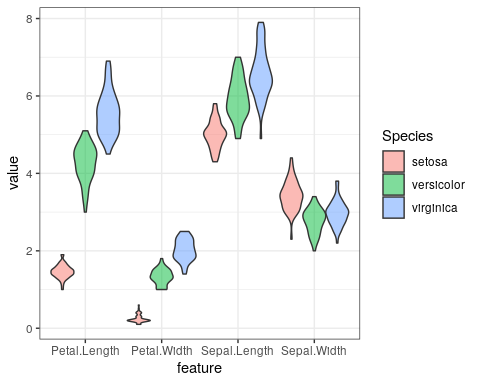 Our aim is to connect the 4 input features to the correct output class using an artificial neural network. For this task, we have chosen the following simple architecture with one input layer with 4 neurons (one for each feature), one hidden layer with 4 neurons and one output layer with 3 neurons (one for each class), all fully connected.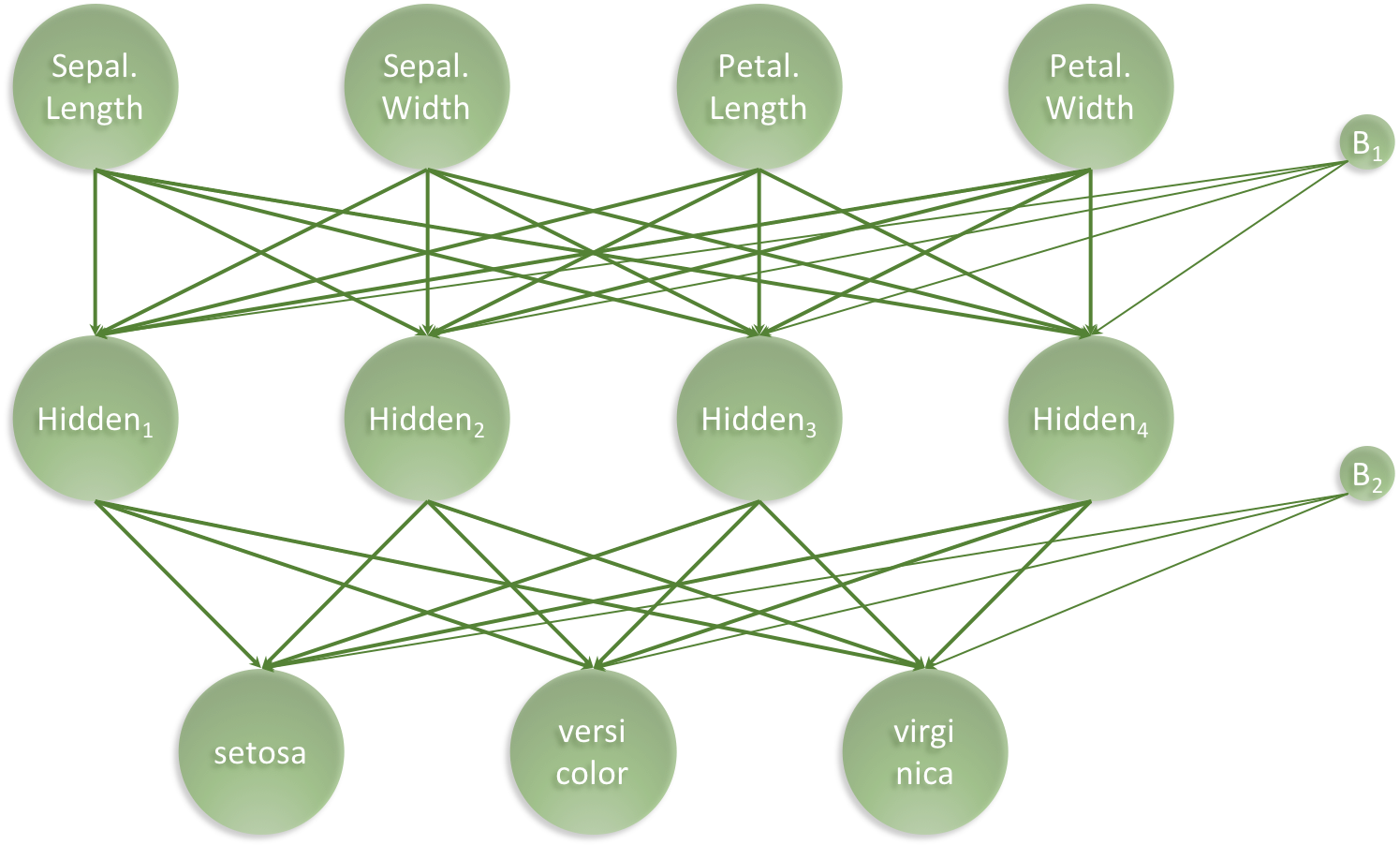 architecture_visualisation.pngOur artificial neural network will have a total of 35 parameters: 4 for each input neuron connected to the hidden layer, plus an additional 4 for the associated first bias neuron and 3 for each of the hidden neurons connected to the output layer, plus an additional 3 for the associated second bias neuron, i.e. Prepare dataWe start with slightly wrangling the iris data set by renaming and scaling the features and converting character labels to numeric.set.seed(265509)
nn_dat <- iris_tib %>%
  mutate(sepal_length = scale(Sepal.Length),
         sepal_width  = scale(Sepal.Width),
         petal_length = scale(Petal.Length),
         petal_width  = scale(Petal.Width),          
         class_label  = as.numeric(Species) - 1) %>% 
    select(sepal_length, sepal_width, petal_length, petal_width, class_label)

nn_dat %>% head()## # A tibble: 6 x 5
##   sepal_length[,1] sepal_width[,1] petal_length[,1] petal_width[,1] class_label
##              <dbl>           <dbl>            <dbl>           <dbl>       <dbl>
## 1           -0.898          1.02              -1.34           -1.31           0
## 2           -1.14          -0.132             -1.34           -1.31           0
## 3           -1.38           0.327             -1.39           -1.31           0
## 4           -1.50           0.0979            -1.28           -1.31           0
## 5           -1.02           1.25              -1.34           -1.31           0
## 6           -0.535          1.93              -1.17           -1.05           0Then, we create indices for splitting the iris data into a training and a test data set. We set aside 20% of the data for testing.library(tidymodels)## ── Attaching packages ────────────────────────────────────── tidymodels 0.1.2 ──## ✓ broom     0.7.5          ✓ recipes   0.1.15    
## ✓ dials     0.0.9          ✓ rsample   0.0.9     
## ✓ infer     0.5.4          ✓ tune      0.1.2     
## ✓ modeldata 0.1.0.9000     ✓ workflows 0.2.1     
## ✓ parsnip   0.1.5          ✓ yardstick 0.0.7## ── Conflicts ───────────────────────────────────────── tidymodels_conflicts() ──
## x scales::discard()        masks purrr::discard()
## x dplyr::filter()          masks stats::filter()
## x recipes::fixed()         masks stringr::fixed()
## x yardstick::get_weights() masks keras::get_weights()
## x dplyr::lag()             masks stats::lag()
## x yardstick::spec()        masks readr::spec()
## x recipes::step()          masks stats::step()set.seed(364)
n <- nrow(nn_dat)
n## [1] 150iris_parts <- nn_dat %>%
  initial_split(prop = 0.8)

train <- iris_parts %>%
  training()

test <- iris_parts %>%
  testing()

list(train, test) %>%
  map_int(nrow)## [1] 121  29n_total_samples <- nrow(nn_dat)

n_train_samples <- nrow(train)

n_test_samples <- nrow(test)Create training and test dataNote that the functions in the keras package are expecting the data to be in a matrix object and not a tibble. So as.matrix is added at the end of each line.x_train <- train %>% select(-class_label) %>% as.matrix()
y_train <- train %>% select(class_label) %>% as.matrix() %>% to_categorical()

x_test <- test %>% select(-class_label) %>% as.matrix()
y_test <- test %>% select(class_label) %>% as.matrix() %>% to_categorical() 

dim(y_train)## [1] 121   3dim(y_test)## [1] 29  3Set ArchitectureWith the data in place, we now set the architecture of our neural network.model <- keras_model_sequential()
model %>% 
  layer_dense(units = 4, activation = 'relu', input_shape = 4) %>% 
  layer_dense(units = 3, activation = 'softmax')
model %>% summary## Model: "sequential"
## ________________________________________________________________________________
## Layer (type)                        Output Shape                    Param #     
## ================================================================================
## dense_1 (Dense)                     (None, 4)                       20          
## ________________________________________________________________________________
## dense (Dense)                       (None, 3)                       15          
## ================================================================================
## Total params: 35
## Trainable params: 35
## Non-trainable params: 0
## ________________________________________________________________________________Next, the architecture set in the model needs to be compiled.model %>% compile(
  loss      = 'categorical_crossentropy',
  optimizer = optimizer_rmsprop(),
  metrics   = c('accuracy')
)Train the Artificial Neural NetworkLastly we fit the model and save the training progress in the history object.Try changing the validation_split from 0 to 0.2 to see the validation_loss.history <- model %>% fit(
  x = x_train, y = y_train,
  epochs = 200,
  batch_size = 20,
  validation_split = 0.2
)

plot(history) +
  ggtitle("Training a neural network based classifier on the iris data set") +
  theme_bw()## `geom_smooth()` using formula 'y ~ x'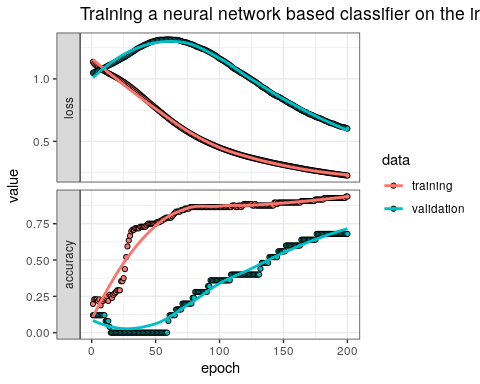 Evaluate Network PerformanceThe final performance can be obtained like so.perf <- model %>% evaluate(x_test, y_test)
print(perf)##      loss  accuracy 
## 0.3694951 0.8275862For the next plot the predicted and true values need to be in a vector. Note that the true values need to be unlisted before putting them into a numeric vector.classes <- iris %>% pull(Species) %>% unique()
y_pred  <- model %>% predict_classes(x_test)
y_true  <- test %>% select(class_label) %>% unlist() %>% as.numeric()

tibble(y_true = classes[y_true + 1], y_pred = classes[y_pred + 1],
       Correct = ifelse(y_true == y_pred, "Yes", "No") %>% factor) %>% 
  ggplot(aes(x = y_true, y = y_pred, colour = Correct)) +
  geom_jitter() +
  theme_bw() +
  ggtitle(label = "Classification Performance of Artificial Neural Network",
          subtitle = str_c("Accuracy = ",round(perf[2],3)*100,"%")) +
  xlab(label = "True iris class") +
  ylab(label = "Predicted iris class")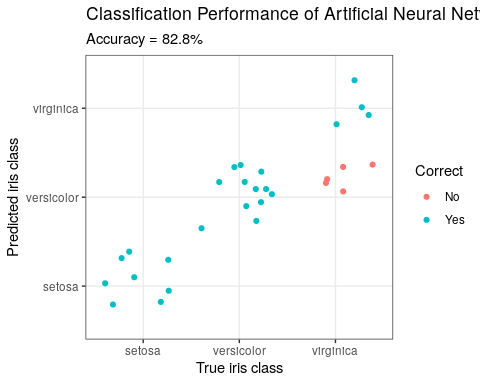 library(gmodels)

CrossTable(y_pred, y_true,
           prop.chisq = FALSE, prop.t = FALSE, prop.r = FALSE,
           dnn = c('predicted', 'actual'))## 
##  
##    Cell Contents
## |-------------------------|
## |                       N |
## |           N / Col Total |
## |-------------------------|
## 
##  
## Total Observations in Table:  29 
## 
##  
##              | actual 
##    predicted |         0 |         1 |         2 | Row Total | 
## -------------|-----------|-----------|-----------|-----------|
##            0 |         8 |         0 |         0 |         8 | 
##              |     1.000 |     0.000 |     0.000 |           | 
## -------------|-----------|-----------|-----------|-----------|
##            1 |         0 |        12 |         5 |        17 | 
##              |     0.000 |     1.000 |     0.556 |           | 
## -------------|-----------|-----------|-----------|-----------|
##            2 |         0 |         0 |         4 |         4 | 
##              |     0.000 |     0.000 |     0.444 |           | 
## -------------|-----------|-----------|-----------|-----------|
## Column Total |         8 |        12 |         9 |        29 | 
##              |     0.276 |     0.414 |     0.310 |           | 
## -------------|-----------|-----------|-----------|-----------|
## 
## ConclusionI hope this illustrated just how easy it is to get started building artificial neural network using Keras and TensorFlow in R. With relative ease, we created a 3-class predictor with an accuracy of 100%. This was a basic minimal example. The network can be expanded to create Deep Learning networks and also the entire TensorFlow API is available.Enjoy and Happy Learning!LeonThanks again Leon, this was awesome!!!